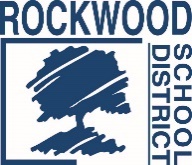 Addendum #2Date: August 21, 2017Rockwood School District - RFPCEBCKGRDCK0817 - Services to Perform Criminal Background ChecksThe deadline to submit proposals have been extended to 3:00 PM on Friday, August 25, 2017.